10 tâches des coordonnateurs et 
des entraîneurs de bergers 
indépendants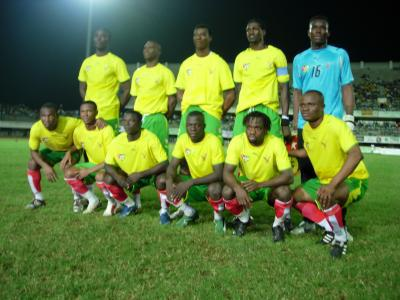 10 tâches des coordonnateurs et des entraîneurs
de bergers indépendantsBut : Accélérer la reproduction des congrégations en formant des implanteurs d’église et des bergers indépendants, d’une manière reproductrice, suivant les directives de Nouveau Testament relatives aux dix tâches suivantes :1. Les coordonnateurs régionaux préparent des entraîneurs qui instruisent de nouveaux troupeaux qui envoient des ouvriers indépendants aux endroits négligés.Coordinateur  entraîneur  berger et troupeau 
implanteurs volontaires d’égliseLa plupart des ouvriers indépendants devraient venir des nouveaux troupeaux.Les coordonnateurs préparent les entraîneurs à instruire chaque troupeau à remplir la responsabilité que Dieu lui a donnée de diffuser les Bonnes Nouvelles au sujet de Jésus dans les populations négligées à proximité.Les nouveaux troupeaux mobilisent rapidement des ouvriers indépendants, suivant les modèles bibliques, juste comme Paul, Aquila et Priscilla faisaient.
2. Les coordonnateurs régionaux envoient des implanteurs qualifiés d’église aux régions éloignées et négligées, pour y démarrer seulement les premiers troupeaux, tout comme faisaient les apôtres de Jésus.Par la suite…Ces premiers nouveaux troupeaux, tout comme la congrégation d’Antioche (Ac 13:1 à 3), préparent et envoient leurs propres implanteurs d’église, en la puissance de l’Esprit Saint, pour faire reproduire des troupeaux dans les villes et les villages restants et négligés à proximité dans la région.Les implanteurs d’église venus de l’extérieur passent dans d’autres régions qui sont encore négligées, comme faisaient les apôtres.Premières troupeaux d’une région  troupeaux fille et petite-fille dans les villages restants3. Les entraîneurs régionaux soutiennent cette reproduction de troupeaux en entraînants par tutelle des responsables, tout comme Jésus et les apôtres faisaient.Entraîneur régional  apprentis responsables  nouveaux troupeaux  et de plus nouveaux responsablesLes entraîneurs à tous les niveaux doivent écouter chaque stagiaire rapporter ce que fait son troupeau. Ils décident ensemble ce que sera la prochaine étape. Cette décision est plus facile à faire, si les entraîneurs se servent d’un menu de matériel (voir directive 8).Les groupes en session de formation doivent être assez petits pour que les entraîneurs puissent écouter chaque ouvrier. Si un entraîneur rencontre un groupe qui soit trop grand pour écouter chaque participant, alors, après un temps au cours de la réunion, il devra nommer quelques assistants qui entraîneront chaque ouvrier dans de plus petits groupes.Les coordonnateurs et entraîneurs régionaux entraînent les premiers quelques responsables indépendants.Les responsables indépendants imitent leurs entraîneurs, en entraînant par tutelle d’autres responsables qui font multiplier de nouveaux troupeaux.Les responsables à tous les niveaux forment des « réactions en chaîne » de formation, comme illustré en 2 Timothée 2 : 2.Les entraîneurs ajoutent la tutelle à leur programme courant de formation, créant ainsi un deuxième mode de formation.Chaque genre d’éducation biblique à sa valeur, mais seulement les responsables indépendants qui forment de nouveaux responsables pourront préparer assez de bergers pour soutenir une reproduction de plus en plus répandue de nouveaux troupeaux.Programme courant de formation  ateliers + tutelleChaque berger devrait également entraîner par tutelle de plus nouveaux bergers qui dirigent les nouveaux troupeaux que le troupeau de l’entraîneur a implantés.
5. Les bergers indépendants prennent l’initiative d’entraîner par tutelle de nouveaux responsables et de démarrer des églises.Ils pourront faire autant, s’ils étaient eux-mêmes formés par tutelle.
6. Les coordonnateurs régionaux autorisent et surveillent la tutelle reproductrice faite par d’autres.Un coordinateur enthousiaste surveillent la tutelle dans sa région de trois manières :Il assure que des implanteurs d’église et des bergers entraînent par tutelle des responsables (2 Tim 2:2).Il enregistre soigneusement leurs progrès.Il fournit les matériels à prix bas que les entraîneurs peuvent facilement employer pour choisir et assigner des études qui correspondent aux besoins courants des nouveaux troupeaux. (Voir directive 9).7. Les coordonnateurs régionaux continuent toujours d’offrir d’autres formes d’éducation pastorale.Tant que les responsables mûrissent, ils n’auront plus besoin de tutelle fréquente. Ils devraient chercher une éducation avancée à travers des ateliers, des manuels et une formation formelle.Au même temps, ils devront continuer de former par tutelle de nouveaux responsables, comme les apôtres le faisaient, pour faire se reproduisant aux troupeaux, et de former d’autres pour faire de même.Attention : Influencé par les professeurs traditionnels et les écrivains, trop de responsables négligent la tutelle d’autres, une fois leurs propres besoins sont satisfaits.Les coordonnateurs et les entraîneurs fournissent des études d’éducation, en vue de tenir en équilibre la tutelle et l’éducation avancée. (Télécharger de telles études supplémentaires sur www.paul-timothee.info, indiquées par « supplément » sur le Menu d’utilisateur.8. Les entraîneurs d’apprentis bergers emploient un « menu » (une liste d’études disponibles).Le menu énumère les activités que le Nouveau Testament exige de chaque troupeau, notant des études correspondantes. Les matériels comme les études Paul-Timothée n’exigent que ce que Dieu exige, selon sa Parole, que les troupeaux apprennent et pratiquent.Un entraîneur et ses stagiaires parlent ensemble au sujet des activités de leurs nouveaux troupeaux, et ils choisissent sur le menu des études qui correspondent aux besoins courants du troupeau de chaque stagiaire.Chaque apprenti berger amène à chez lui une étude à lire et à enseigner à son troupeau.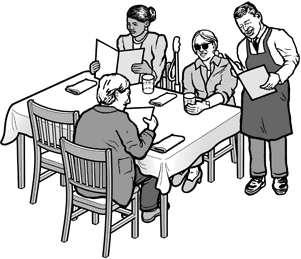 9. Les coordonnateurs régionaux et les entraîneurs fournissent des matériels de formation qui correspondent aux besoins courants et aux niveaux de maturité.Les matériels que les entraîneurs peuvent employer facilement incluent :Former et multiplier® (F&M) — Ces 63 livrets ont été écrits avant que les mouvements d’églises de maison soient devenus de rigueur. Quoiqu’ils parlent des « pasteurs » et des bâtiments d’église, ils ont été employés à profit dans des mouvements d’implantation d’église dans plusieurs langues. Vouloir visiter www.TrainAndMultiply.com.Paul-Timothée — Ces 110 courtes études consistent en brochures pour bergers et pour enfants, plus quelques études supplémentaires pour une formation continue. Le télécharger librement sur www.Paul-Timothee.info.Matières de base à enseigner là où il n’y a pas encore d’études — C’est une brève liste de vérités, devoirs, récits bibliques et questions de discussion, que de nouveaux bergers peuvent enseigner à leurs troupeaux. (Étude no 9 sur www.Paul-Timothée.net)Récits du berger — C’est un manuel de formation pour nouveaux responsables, écrit sous forme d’histoire continue, basée sur des récits bibliques, qui transmettent des vérités et des devoirs essentiels pour ouvriers moins instruits. (www.Paul-Timothee.info)10. Les entraîneurs qui mettent en application ces 10 tâches devraient se servir des deux outils suivants :1) Cette liste de 10 tâches. Lors des ateliers initiaux, on expliquera ces principes et pratiques aux responsables régionaux d’atelier. Alors, ces responsables passeront ce « bâton léger » aux bergers qui le présenteront à leurs troupeaux. Un « bâton léger » évitera d’introduire des méthodes et une instruction qui ne pourraient étendre la formation et la reproduction de congrégation.2) Jeux de rôle. Le bâton léger pourrait inclure de brefs jeux de rôle que les bergers peuvent facilement aider leurs congrégations à faire. De tels jeux de rôle devraient illustrer les directives essentielles du Nouveau Testament, en démontrant comment faire reproduire à ses troupeaux, comment entraîner de nouveaux responsables et comment mobiliser des ouvriers indépendants, tous dans un effort combiné.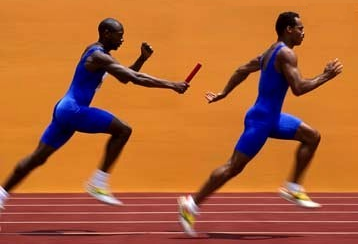 Jeux de rôle qui expliquent aux coordonnateurs et entraîneurs ce que c’est la tutelleVoici une manière facile de faire un jeu de rôle lors d’une réunion en assemblée. L’entraîneur d’un berger le lui expliquera en avance. Le berger, ou un responsable différent, choisira quelques volontaires et leur indiquera ce qu’ils vont faire et dire dans les rôles de deux personnes qui s’appellent Monsieur Fidèle et Monsieur Fou. (Le berger donnera aussi des instructions à tous les autres qui joueront des rôles mineurs.) Ces deux caractères introduisent des vérités essentielles en argumentant de manière humoristique. Lorsqu’ils cessent d’argumenter, le berger devra expliquer en plus de détail ce que les membres du troupeau vont faire. Voici un exemple de jeu de rôle…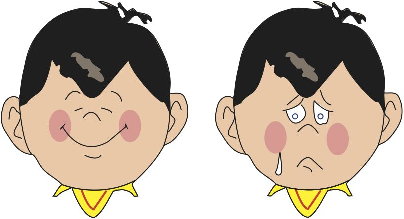 M. Fidèle, ayant été préparé en avance par le berger, invite le troupeau à démarrer une congrégation fille, en semant et en récoltant « le blé céleste » que Jésus a donné. Jésus a dit qu’une graine peut produire jusqu’à 100 fois ce qu’on a semé dans une bonne terre. Jésus a voulu dire par cela que Dieu a donné à chaque congrégation sa propre graine céleste ayant en elle le pouvoir de se reproduire selon son espèce, multipliant ses membres aussi bien que de nouvelles congrégations.M. Fou, ayant été préparé en avance par le berger, dispute à son tour, d’une manière exagérée, « Quelle activité insouciante ! », citant, dans ses propres mots, des objections communes et traditionnelles : « Cela coûterait trop ! » « Nous perdrions la commande ! » « Des doctrines fausses s’introduiraient ! ».M. Fidèle répond dans ses propres mots : « Dieu pourvoit aux besoins de ses ouvriers ! » « L’Esprit Saint sera à la commande ! » « La fausse doctrine provient de vieilles, églises stériles, non pas des nouveaux troupeaux remplies d’Esprit qui se reproduisent. »

(Introduire les deux points de vue par un contraste complet aide même les plus nouveaux croyants à les comprendre.)Le Berger, ou un autre responsable nommé par un ancien pastoral, récapitule pour la congrégation ce qu’on devrait faire. Un entraîneur de berger, peut-être venu d’une église mère, devrait expliquer le jeu de rôle et les vérités qu’il illustre, encourageant le berger à préparer bien ce jeu de rôle.Jeu de rôle sur le blé célesteVoici comment trois autres jeux de rôle peuvent développer le thème du « blé céleste ». Une graine terrestre du blé a trois sections : un petit germe qui se reproduit en nouvelle plante de blé, plus deux côtés du grain qui nourrissent la graine germant. Le blé céleste se reproduira, si nous nous occupons de trois tâches:1. Semer dans des champs négligés.2. Reproduire et les croyants et les troupeaux.3. Récolter tant que les nouveaux croyants et troupeaux portent du fruit. 1. Sème ! Toutes les congrégations doivent effectuer cette tâche.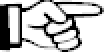 Allez auprès des gens qui n’ont pas entendu la Parole et semez-la. Les croyants doivent obéir à l’ordre de Dieu d’annoncer les Bonnes Nouvelles au sujet de Jésus à proximité, dans les villes et voisinages négligés, et y faire des disciples. Les bergers obéissants et leurs troupeaux forment des ouvriers volontaires, les envoient, et fournissent leur prix de voyage.Voici un autre échantillon de jeu de rôle…Berger : Présentez M. Fidèle et M. Fou comme membres d’un nouveau troupeau. Puis, commencez le jeu de rôle en disant, « Écoutez ce que M. Fidèle dit à M. Fou. »M. Fidèle: (Dans vos propres mots) « Je demande à notre congrégation de m’envoyer, moi et quelques aides, au village de mon cousin pour y démarrer un nouveau troupeau, car les gens de là-bas ont besoin de Jésus. »M. Fou: (Parlez en colère, dans vos propres mots) « Mais non ! Seulement les missionnaires implanteurs d’église professionnels et bien-payés savent démarrer des troupeaux. »	(Laissez-les en discutent de cette façon brièvement dans leurs propres mots, jusqu’à ce que leurs arguments soient clairs. Répétez ceci avant la présentation.)Berger : Remerciez ceux qui ont aidé avec ce jeu de rôle. Puis, expliquez quel est le rôle biblique de la congrégation et planifiez avec les croyants. Exposez les tâches suivantes, ainsi que votre plan pour que votre troupeau les mette en application :La responsabilité principale d’implanter de nouveaux troupeaux fille dans un secteur, appartient aux congrégations existantes et non pas aux implanteurs d’église ni aux missionnaires venus de l’extérieur.La responsabilité principale de former de nouveaux responsables dans les nouveaux troupeaux se trouve chez les bergers de leurs troupeaux mère et non pas chez les éducateurs professionnels.Comme les apôtres du Nouveau Testament, les implanteurs d’église qui voyagent loin aux endroits négligés au-delà de leur propre région devraient démarrer seulement les premiers quelques congrégations. Ensuite, ces nouveaux troupeaux devraient se reproduire de la manière normale, pendant que des ouvriers locaux volontaires sèment le blé céleste, les Bonnes Nouvelles au sujet de Jésus, dans les villes et les voisinages des alentours, pour compléter la tâche dans cette région.Chaque troupeau, y compris les plus nouveaux, devrait envoyer des ouvriers volontaires pour semer le blé céleste. Normalement, leurs bergers devraient les accompagner en quelques voyages. Ces ouvriers annoncent les Bonnes Nouvelles au sujet de notre bien-aimé Seigneur Jésus-Christ, et unissant les nouveaux croyants dans une congrégation.
 2. Reproduis ! C’est les bergers et leurs troupeaux qui sont chargés d’effectuer 	cette tâche.Jeu de rôle :Berger : (Présentez M. Fidèle et M. Fou comme bergers d’un même troupeau. Puis, commencez le jeu de rôle en disant :) « Écoutez ce que M. Fidèle dit à M. Fou. »M. Fidèle : (Dans vos propres mots) « M. Fou, vous et moi nous somme anciens pastoraux de notre nouveau troupeau. Si nous partions avec quelques volontaires au village de mon cousin pour y parler de Jésus. Il est de notre responsabilité de démarrer de nouveaux troupeaux à proximité. De nombreux villages de notre région ne pourraient jamais être atteints pour Jésus si c’étaient seulement des implanteurs d’église professionnels et salariés qui le faisaient. »M. Fou : (Parlez en colère, dans vos propres mots) « Mais non ! Notre travail de bergers est de prendre soin seulement de notre propre troupeau; ce n’est pas d’en démarrer de nouveaux. C’est la responsabilité des grandes missions riches de démarrer de nouvelles églises ! » (Laissez-les en discutent brièvement de cette façon dans leurs propres mots.)Berger: (Exposez les responsabilités bibliques de votre troupeau :)Tout nouveau troupeau devrait rapidement semer le puissant blé céleste dans les endroits négligés à proximité. Ainsi, ils se reproduiront en démarrant des troupeaux fille. Pour ce faire, les nouveaux troupeaux auront besoin de puissance de l’Esprit Saint que Jésus a promis, selon Actes 1:8.L’église de Jérusalem, comme d’autres congrégations du Nouveau Testament, était un faisceau de troupeaux de maison qui collaboraient étroitement ensemble. Il faut éviter la tradition non-biblique selon laquelle les troupeaux sont des congrégations locales isolées dont chaque responsable ne s’inquiète que de son seul troupeau !Jusqu’à ce jour, Dieu donne à tous les bergers la responsabilité d’aider à démarrer des troupeaux fille.Aussi Dieu donne-t-il à chaque berger la responsabilité de former de nouveaux bergers qui s’occupent d’un troupeau et des troupeaux fille. De cette façon, le fardeau de former de nouveaux bergers ne pèse pas si lourd sur des implanteurs d’église venus de loin dont le temps est limité et qui doivent voyager à d’autres régions négligées.Les bergers forment des apprentis bergers, même s’il y existe d’autres programmes de formation.
 3. Récolte ! C’est les nouveaux troupeaux qui doivent effectuer cette tâche.Jeu de rôle :Berger : (Présentez M. Fidèle et M. Fou en tant qu’apprentis bergers d’un tout nouveau troupeau. Dites alors :) « Écoutez ce que M. Fidèle dit à M. Fou. »M. Fidèle : (Dans vos propres mots) « M. Fou, certains de mes amis et de mes parents habitent dans des villages au long de la rivière. Si nous partions leur parler de Jésus. C’étaient des ouvriers de notre troupeau mère qui ont semé la graine dans nos cœurs, et nous, nous devrions laisser la graine porter son fruit. »M. Fou : (En colère, dans vos propres mots) « Mais non ! Nous sommes trop nouveaux et inexpérimentés pour démarrer des troupeaux. Laissons faire les ouvriers qui ont récemment démarré notre troupeau fille ! Ils savent beaucoup mieux la Bible et sont plus mûrs. » 

(Laissez-les plaider de cette façon pendant un moment.)
Berger : Exposez les responsabilités bibliques de votre troupeau :Aucun troupeau, et aucun croyant, n’est trop nouveau pour obéir à Jésus. Il a dit que si nous demeurons en lui nous porterons du fruit. Ceci se fait en obéissant à ses commandements dans l’amour (Jean 15:4 à 16). Jésus a commandé à tous croyants d’être des témoins à d’autres au sujet de ce qu’il a fait pour eux.Le meilleur entraîneur de nouveaux responsables est souvent un autre nouveau responsable, qui est entraîné, de son tour, par un autre responsable qui est un peu plus mûr. Les nouveaux responsables sympathisent bien avec les besoins d’autres nouveaux responsables et nouveaux troupeaux.Un coordinateur régional expérimenté devrait constamment évaluer le fruit de la moisson tandis qu’elle est récoltée. Tous ceux qui entraînent par tutelle donne à leurs propres entraîneurs des rapports sur les progrès. Ainsi, leurs rapports atteignent aussi le coordinateur. Lui, il enregistre qui sont ceux qui font la tutelle à qui, et ce que font les nouveaux congrégations.Le but le plus important est de récolter le fruit que Dieu produit. La récolte maintient le blé céleste se reproduire dans une moisson interminable.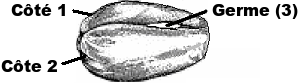 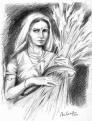 123